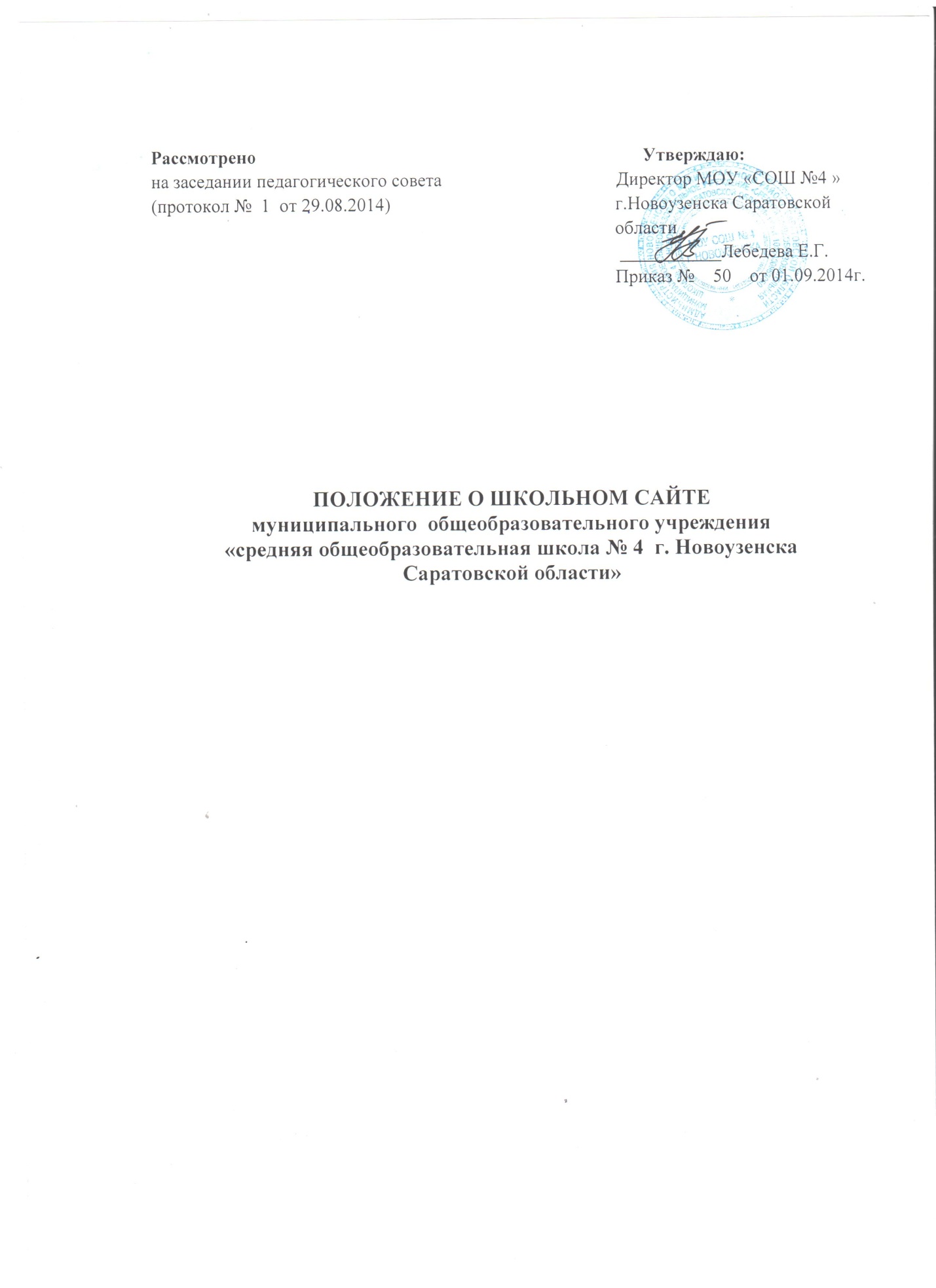 I.Общие положения 1.1.  Положение  о  школьном  сайте  создано  соответствии    со      статьей  29    Федерального  закона    №  273-ФЗ  "Об  образовании  в  Российской  Федерации",    с   Постановлением Правительства РФ от  10 июля 2013  года   N 582  "Об утверждении Правил размещения  на  официальном  сайте  образовательной  организации  в  информационно-телекоммуникационной  сети  "Интернет"  и  обновления  информации  об  образовательной организации",  приказом    Федеральной  службы  по  надзору  в  сфере  образования  и  науки (Рособрнадзор) от 29.05.2014 года № 785.   1.2.Школьный Web-сайт  (далее Сайт) создается с целью активного продвижения информационных и коммуникационных технологий в практику работы МОУ «СОШ №4 г.Новоузенска Саратовской  области»  (далее  –  Школа),  как инструмент сетевого взаимодействия  всех участников образовательного процесса.   1.3.  Сайт  является  одним  из  инструментов  обеспечения  учебной  и  внеучебной деятельности  Школы  и  является  публичным  органом  информации,  доступ  к  которому открыт всем желающим. и  разработано  в  целях  определения  требований  к  организации  и  функционированию  сайта школы. 1.5.  Администрация Школы  назначает  редактора  сайта,  который  несет ответственность за решение вопросов о размещении информации, об удалении и обновлении устаревшей информации. II. Цели  и задачи гимназического сайта 2.1. Цель:    Функционирование  в  едином  образовательном  информационном  пространстве района, региона. 2.2. Задачи:   Позитивная  презентация  информации  о  достижениях  обучающихся  и педагогического коллектива, об особенностях Школы, истории еѐ развития, о реализуемых образовательных программах и проектах;   Систематическое  информирование  участников  образовательного  процесса  о деятельности Школы;   Формирование прогрессивного имиджа Школы;  Осуществление  обмена  педагогическим    опытом  и  демонстрация  достижений Школы;   Создание  условий  для    сетевого  взаимодействия  всех  участников образовательного  процесса:  педагогов,  обучающихся,  родителей,  выпускников, общественных организаций и заинтересованных лиц;   Создание  условий  для  сетевого  взаимодействия  Школы  с  другими учреждениями.  III.  Информационный ресурс Сайта 3.1.  Информационный  ресурс  Сайта  формируется  в  соответствии  с  деятельностью всех  структурных  подразделений  Школы,  еѐ  педагогических  работников,  обучающихся, родителей, деловых партнеров и прочих заинтересованных лиц.  3.2. Информационный ресурс Сайта является открытым и общедоступным. 3.3.  Сайт школы имеет следующую структуру (разделы и подразделы): - Главная страница; - Новости; - Сведения об образовательной организации:  - Основные сведения.   - Структура и органы управления образовательной организацией. - Документы. - Образование. - Образовательные стандарты.   - Руководство. Педагогический состав. - Материально-техническое   обеспечение   и   оснащенность  образовательного        процесса. - Стипендии и иные виды материальной поддержки. - Платные образовательные услуги . - Финансово-хозяйственная деятельность.   - Вакантные места для приема (перевода).   3.4. Школа размещает на своем официальном сайте в сети Интернет и обновляет  в  сроки,    установленные   Федеральным  законом   №  273-ФЗ  "Об  образовании  в  Российской Федерации",  следующую информацию ( в разделах и подразделах):  - Главная страница ( общая информация о школе); - Новости; - Сведения об образовательной организации:  Основные  сведения  (дата  создания  школы,  учредитель, место нахождения, режим, график работы, телефоны и адреса электронной почты). Структура и органы управления образовательной организацией (структура  и органы управления, руководители, место нахождения, адрес  официального сайта, электронная почта, сведения о наличии положений с  приложением копий). Документы  Устав (копия); Лицензия с приложениями (копия);  Свидетельство  о  государственной  аккредитации  с  приложениями (копия);  План финансово-хозяйственной деятельности (копия); Локальные  нормативные  акты  ч.2.ст.30  ФЗ  «Об  образовании  в  РФ», Правила внутреннего распорядка обучающихся; Правила внутреннего распорядка сотрудников и коллективный договор; Отчѐт о результатах самообследования;Документ  о  порядке  оказания  платных  услуг. Предписания  контролирующих  органов,  отчеты  об  исполнении  таких предписаний. Образование (информация об уровнях образования, о формах обучения, о  нормативных сроках обучения, о порядке приема в школу, о сроке действия  гос.  аккредитации,  об  описании  образовательных  программ  (с  приложением копий),  об  учебном  плане  (с  приложением  копии),  об  аннотациях  к  рабочим программам  дисциплин  (с  приложением  копий),  о  календарном  учебном графике  (копия),  о  методических  и  иных  документах,  о  реализуемых образовательных  программах,  о  численности  обучающихся  (все  виды бюджетов), о языке, на котором осуществляется образование; Образовательные  стандарты  (информация  о  федеральных  государственных образовательных стандартах и об образовательных стандартах); Руководство. Педагогический состав (о директоре, заместителях, контактные телефоны и адреса электронной почты; о составе педагогических работников (ФИО, занимаемая должность (должности), преподаваемые дисциплины, ученая степень (при наличии), ученое звание (при наличии), данные о повышении квалификации, уровень образования, квалификация и опыт работы, общий стаж работы, стаж работы по специальности. Материально-техническое   обеспечение   и   оснащенность   образовательного   процесса (информация о материально-техническом обеспечении (сведения о наличии оборудованных учебных кабинетов, объектов для проведения практических занятий, библиотек, объектов спорта, средств обучения и воспитания, об условиях питания и охраны здоровья, о доступе к информационным  системам  и  телекоммуникациям,  об  электронных  образовательных ресурсах). Стипендии и иные виды материальной поддержки (в т.ч. информация о трудоустройстве выпускников). Платные образовательные услуги (информация о порядке оказания платных образовательных услуг). Финансово-хозяйственная деятельность (информация об объеме образовательной деятельности, о поступлении финансовых и материальных средств и об их расходовании по итогам финансового года). Вакантные места для приема (перевода) (информация о количестве вакантных мест для приема (перевода) по каждой образовательной программе, профессии, специальности). 3.5. Информация,  указанная  в  пункте  3.4.  настоящего  Положения,  размещается  на официальном  сайте  в  текстовой  и  (или)  табличной  формах,  а  также  в  форме  копий документов  в    соответствии  с  требованиями  к  структуре  официального  сайта  и  формату представления  информации,  установленными  Федеральной  службой  по  надзору  в  сфере образования и науки.  3.6. Школа  обновляет сведения, указанные в пункте 3.4. настоящего Положения, не позднее 10 рабочих дней после их изменений. При размещении информации на официальном сайте и ее обновлении обеспечивается соблюдение требований законодательства Российской Федерации о персональных данных.  3.7. Пользователю  официального  сайта  предоставляется  наглядная  информация  о структуре  официального  сайта,  включающая  в  себя  ссылку  на  официальный  сайт Министерства образования и науки Российской Федерации в сети "Интернет". 3.8. Технологические  и  программные  средства,  которые  используются  для функционирования официального сайта, должны обеспечивать: а)  доступ  к  размещенной  на  официальном  сайте  информации  без  использования программного  обеспечения,  установка  которого  на  технические  средства  пользователя информации требует заключения лицензионного или иного соглашения с правообладателем программного  обеспечения,  предусматривающего  взимание  с  пользователя  информации платы; б) защиту информации от уничтожения, модификации и блокирования доступа к ней, а также иных неправомерных действий в отношении нее; в)  возможность  копирования  информации  на  резервный  носитель,  обеспечивающий  ее восстановление; г) защиту от копирования авторских материалов.  3.9. Информация на официальном сайте размещается на русском языке. IV.   Организация наполнения Сайта 4.1. Разработчики Сайта - творческая группа в составе:    редактор;   технический специалист;   инициативные учителя, родители  и учащиеся. 4.2. Редактор:   согласовывает содержательную сторону Сайта  и дизайн с директором;    координирует деятельность творческой  группы;   редактирует информационные материалы;   санкционирует размещение информационных материалов на Сайте;   создает сеть корреспондентов. 4.3. Разработчики Сайта:   готовят обновленную информацию на Сайт;   организуют сбор и обработку необходимой информации;   передают вопросы посетителей форумов их адресатам (педагогам, администрации) и публикуют ответы;   решают технические вопросы поддержки работы Сайта. 4.4. Директор школы  обладает правом «вето» на публикацию   любой информации на  Сайте  и  может  пересмотреть  и  отменить  любое  решение  редактора  или  творческой группы.  4.5.  Разработчики  Сайта  отвечают  за  содержательное  наполнение  Сайта  и  его своевременное обновление. 4.6. Обновление Сайта проводится не реже одного раза в две недели. V. Персональные данные, принципы и условия их обработки  5.1. При подготовке материалов для размещения в Интернет, администрация школы и разработчики Сайта обязаны обеспечивать исполнение требований Федерального закона от 27.07.2006 №152-ФЗ «О персональных данных» и других подзаконных актов. 5.3.  Разработчики  Сайта  обязаны  собирать  письменные  согласия  от  участников мероприятий (их родителей), наделяющие разработчиков правом публикации персональных  данных  учащихся  и  педагогов  на  Сайте  школы.  Разработчики  вправе  размещать  в Интернет  только  ту  персональную  информацию,  на  публикацию  которой  имеется письменное согласие. 5.4. Сведения о субъекте персональных данных могут быть в любое время исключены из общедоступных источников персональных данных по требованию субъекта персональных  данных или его законных представителей. 